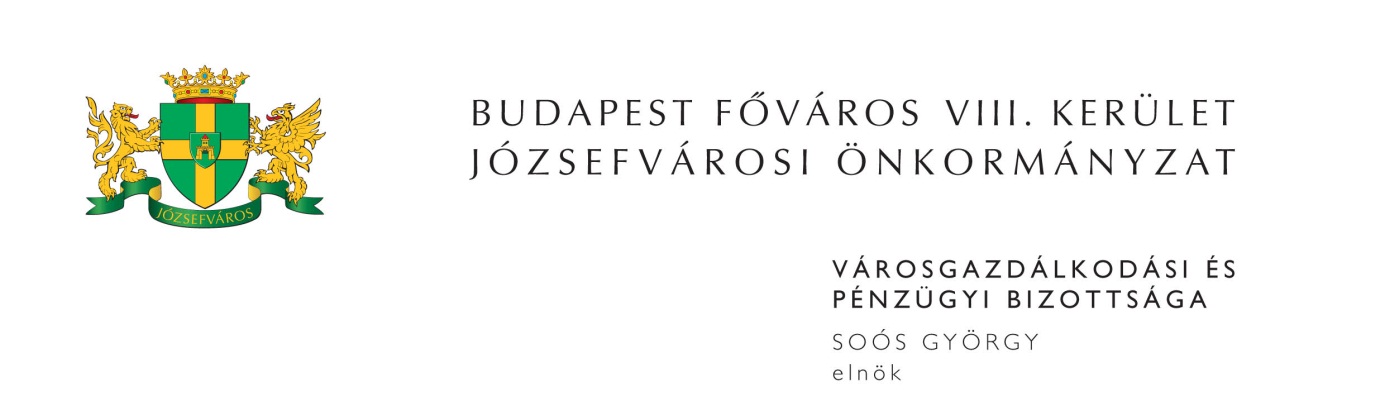 M E G H Í V ÓBudapest Józsefvárosi Önkormányzat Városgazdálkodási és Pénzügyi Bizottsága2017. évi 11. rendes ülését2017. március 27-én (hétfő) 1300 órárahívom össze.A Városgazdálkodási és Pénzügyi Bizottság ülését a Józsefvárosi Polgármesteri HivatalIII. 300-as termében (Budapest VIII. kerület, Baross u. 63-67.) tartja.Napirend1. Beszerzések(írásbeli előterjesztés)Javaslat az „Informatikai beszerzés” tárgyú, közbeszerzési értékhatárt el nem érő beszerzési eljárás eredményének megállapítására Előterjesztő: dr. Balla Katalin - a Jegyzői Kabinet vezetőjeJavaslat „Tervezési szerződés alapján kivitelezési tervdokumentáció elkészítése háziorvosi rendelő és gyermekorvosi rendelő felújítása céljából a VIII. kerület Szigony u. 2/a-2/b helyiségekre” tárgyú, közbeszerzési értékhatárt el nem érő beszerzési eljárás eredményének megállapítására (PÓTKÉZBESÍTÉS)Előterjesztő: dr. Dabasi Anita - a Városvezetési Ügyosztály vezetőjeJavaslat „Tervezési szerződés alapján kivitelezési tervdokumentáció elkészítése addiktológia kialakítása céljából a VIII. kerület Illés u. 36. szám alatti helyiségekben” tárgyú, közbeszerzési értékhatárt el nem érő beszerzési eljárás eredményének megállapítására (PÓTKÉZBESÍTÉS)Előterjesztő: dr. Dabasi Anita - a Városvezetési Ügyosztály vezetőjeJavaslat a „Pitypang Óvoda új épületének eszközbeszerzése” tárgyú beszerzési eljárás eredményének megállapításáraElőterjesztő: Annus Viktor - a Rév8 Zrt. vezérigazgatója2. Gazdálkodási ÜgyosztályElőterjesztő: dr. Galambos Eszter - ügyosztályvezető(írásbeli előterjesztés)Javaslat közterület-használati kérelmek elbírálására Tulajdonosi hozzájárulás Budapest VIII. kerület, Tömő utcában kisnyomású gázvezeték építéséhez Tulajdonosi hozzájárulás Budapest VIII. kerület, Üllői út 88. szám alatti ingatlan villamosenergia ellátásához Javaslat a Józsefvárosi Gazdálkodási Központ Zrt.-vel kapcsolatos döntések meghozatalára 3. Rév8 Zrt.Előterjesztő: Annus Viktor - vezérigazgató(írásbeli előterjesztés)Javaslat az Európa Belvárosa Program II. keretén belül rendezvény lebonyolításával kapcsolatos döntésekre4. Józsefvárosi Gazdálkodási Központ Zrt.(írásbeli előterjesztés)Javaslat a Budapest VIII. kerület, József krt. 59-61. szám alatti üres, önkormányzati tulajdonú, nem lakás céljára szolgáló helyiség bérbeadására vonatkozó pályázat eredményének megállapítására Előterjesztő: Bozsik István Péter - vagyongazdálkodási igazgató5. Zárt ülés keretében tárgyalandó előterjesztések(írásbeli előterjesztés)Javaslat a Budapest VIII. kerület, Rákóczi út ……………………... számú ingatlanra vonatkozó elővásárlási jogról való lemondásraElőterjesztő: dr. Galambos Eszter - a Gazdálkodási Ügyosztály vezetőjeJavaslat a Corvin Sétány Program keretén belül elővásárlási jog törléséreElőterjesztő: Annus Viktor - a Rév8 Zrt. vezérigazgatójaJavaslat a Budapest VIII. kerület, Tömő utca ………………... szám alatti bérlő bérleti jogviszonyának közös megegyezéssel, pénzbeli megváltással történő megszüntetésére Előterjesztő: Bozsik István Péter - a Józsefvárosi Gazdálkodási Központ Zrt. vagyongazdálkodási igazgatójaMegjelenésére feltétlenül számítok. Amennyiben az ülésen nem tud részt venni, kérem, azt írásban (levélben, elektronikus levélben) jelezni szíveskedjen Soós György bizottsági elnöknek legkésőbb 2017. március 27-én az ülés kezdetéig. Budapest, 2017. március 22.	Soós György s.k.	elnök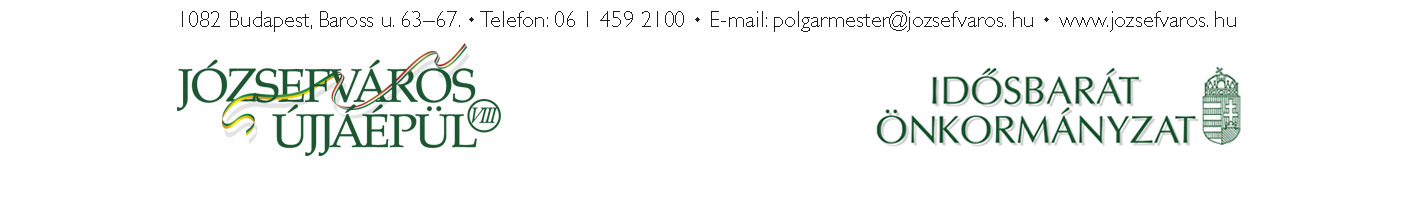 2